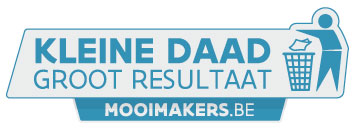 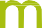 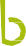 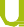 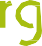 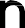 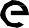 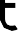 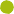 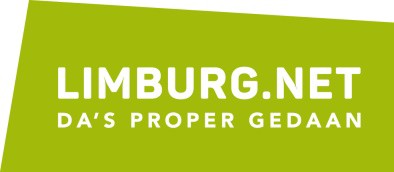 INSCHRIJVINGSFORMULIER Opruimactie Straat.net 2021 – najaar !   Terug te sturen vóór 7 mei !Handtekeningverantwoordelijke verenigingRekeningnummer vereniging (IBAN):-	-	-(duidelijk vermelden)INSCHRIJVING OPRUIMACTIEINSCHRIJVING OPRUIMACTIEVerenigingStraatGroep 1:.............. x aantal personenGroep 2:.............. x aantal personenGroep 3:.............. x aantal personenZal bij benadering met	.............. personen deelnemen aan de OPRUIMACTIE OPVRIJDAG 17 septemberZATERDAG 18 septemberZONDAG 19 september Zal bij benadering met	.............. personen deelnemen aan de OPRUIMACTIE OPVRIJDAG 17 septemberZATERDAG 18 septemberZONDAG 19 september Te contacteren persoon voor deze actieNaam:Te contacteren persoon voor deze actieGSM:Te contacteren persoon voor deze actieE‐mail:Voorkeur opruimgebied (Let op! De definitieve toewijzing gebeurt door de gemeente)